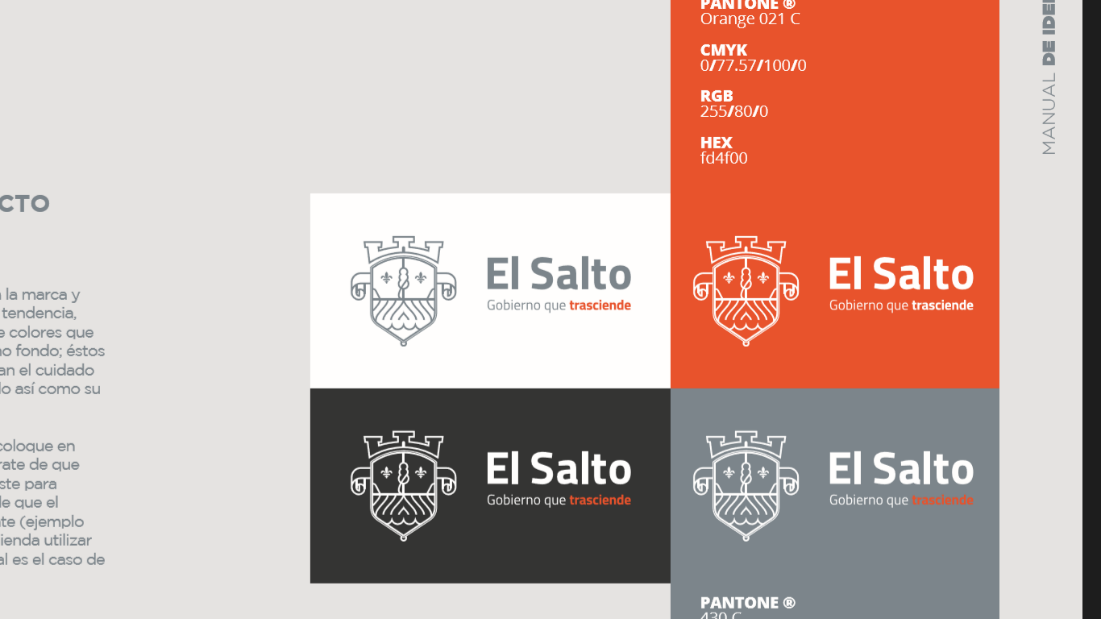 GOBIERNO MUNICIPAL EL SALTO, JALISCO 2018-2021PROGRAMA OPERATIVO ANUAL 2019-2020Nombre de la Dependencia: Dirección de Atención Ciudadana Eje de Desarrollo: El Salto DemocráticoACCIÓN, PROYECTO O PROGRAMA OBJETIVOMETAINDICADORPROGRAMACIÓN POR MESPROGRAMACIÓN POR MESPROGRAMACIÓN POR MESPROGRAMACIÓN POR MESPROGRAMACIÓN POR MESPROGRAMACIÓN POR MESPROGRAMACIÓN POR MESPROGRAMACIÓN POR MESPROGRAMACIÓN POR MESPROGRAMACIÓN POR MESPROGRAMACIÓN POR MESPROGRAMACIÓN POR MESACCIÓN, PROYECTO O PROGRAMA OBJETIVOMETAINDICADOROCTNOVDICENEFEBMARABRMAYJUNJULAGSSEPTAtención CiudadanaBrindar atención a la ciudadanía a fin de canalizar y dar respuesta a las peticiones, quejas, sugerencias y denuncias ciudadanasCanalizar el 100% de las peticiones recibidas a las dependencias competentesPorcentaje de atenciones canalizadasSeguimiento y Resguardo de InformaciónDar continuidad a cada queja, denuncia, recibida y registrar las etapas del proceso de atenciónDar seguimiento al 100% a las demandas ciudadanas Porcentaje de reportes ciudadanos solucionadosMódulos de atención ciudadanaMACBrindar atención y orientación a la ciudadanía a través de MAC instalados en Delegaciones y oficinas de gobierno en el municipioProcesar para procurar solución al 100% de las peticiones recibidasNúmero de atenciones procesadasPrograma de Atención ComunitariaPACBrindar atención y comunicación constante a comités vecinales en Delegaciones y Cabecera MunicipalRealizar tres reuniones por semana con comités vecinales del municipioNúmero de reuniones vecinalesAplicar encuesta de satisfacción a los ciudadanos que asisten a las dependencias para solicitar servicios o realizar pagosRealizar evaluación mensual con base a resultados de las encuestas realizadas a ciudadanos con la finalidad de detectar áreas de oportunidad Generar estadísticas de atenciónEstadísticas realizadas por mes y encuestas realizadas por delegación  